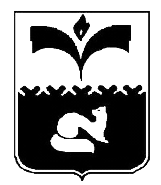 ПРЕДСЕДАТЕЛЬ ДУМЫ ГОРОДА ПОКАЧИХанты-Мансийского автономного округа – ЮгрыПОСТАНОВЛЕНИЕ от  31.10.2014			                                                                № 52О награждении Благодарственным письмомПредседателя Думы города ПокачиРассмотрев материалы, представленные для награждения Благодарственным письмом Председателя Думы города Покачи, на основании решения Думы города от 25.03.2014 №20 «О Положении о наградах и почетном звании города Покачи», протокола заседания комиссии города Покачи по наградам и почетным званиям от 31.10.2014 года: Наградить Благодарственным  письмом Председателя Думы города за   многолетний, добросовестный труд, за  высокий профессионализм, активный вклад в воспитание детей, развитие их творческого потенциала,  и в связи  с празднованием 25-летнего юбилея  Муниципального бюджетного  общеобразовательного учреждения  средней общеобразовательной школы №2 города Покачи : 2. Наградить Благодарственным  письмом Председателя Думы города  за высокий профессионализм, плодотворную деятельность, направленную на осуществление мер по обеспечению законности,  защиты прав и свобод граждан  и в связи с празднованием Дня сотрудника органов внутренних дел Российской Федерации:3. Настоящее постановление вступает в силу после его официального опубликования. 4. Опубликовать настоящее постановление в газете «Покачевский вестник». 	  5. Контроль за выполнением постановления возложить на руководителя аппарата Думы города Л.В. Чурину.Председатель Думы города Покачи                      					        Н.В. БорисоваШабалину Ирину Викторовну-учителя начальных классов Муниципального бюджетного общеобразовательного учреждения средняя общеобразовательная школа № 2 города Покачи;Нуретдинову Лилию Мунаваровну-учителя иностранного языка Муниципального бюджетного общеобразовательного учреждения средняя общеобразовательная школа № 2 города Покачи;Форманчук Екатерину Александровну-учителя русского языка и литературы Муниципального бюджетного общеобразовательного учреждения средняя общеобразовательная школа № 2 города Покачи;Чуркина Александра Ильича-учителя физической культуры и спорта Муниципального бюджетного общеобразовательного учреждения средняя общеобразовательная школа № 2 города Покачи;Хорькову Наталью Алексеевну-учителя истории и обществознания Муниципального бюджетного общеобразовательного учреждения средняя общеобразовательная школа № 2 города Покачи.Берсенева Александра Сергеевича-оперуполномоченного группы экономической безопасности и противодействия коррупции Отдела Министерства внутренних дел Российской Федерации по городу Покачи.